Schokoladen-Mugcake 

Sie haben Lust auf Kuchen, wollen dennoch nicht lange mit backen verbringen? Dieser Tassenkuchen ist super einfach und schnell zubereitet und eignet sich perfekt, falls Sie nur eine kleine Portion essen möchten. Außen weich und innen flüssige Schokolade – Ausprobieren und genießen. 



Zutaten für eine Tasse 
30 g Mehl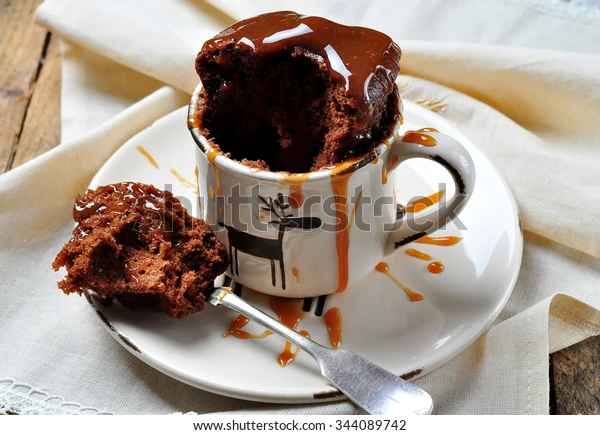 2 EL Kakao¼ TL Backpulver2 EL Zucker1 Prise Salz50 ml Milch2 EL Öl1 EL NutellaAnleitung
Mehl, Kakao, Backpulver, Zucker und Salz in einer Tasse verrühren.Öl und Milch unter die trockenen Zutaten verrühren. Die Nutella mittig auf den Teig dazugeben.In der Mikrowelle bei 800 Watt 1,5 Minuten backen.Tipps und Tricks

Nach Belieben kann der Tassenkuchen mit Schokodrops noch garniert werden! 

Ich wünsche Ihnen Viel Spaß beim Nachmachen und Probieren!